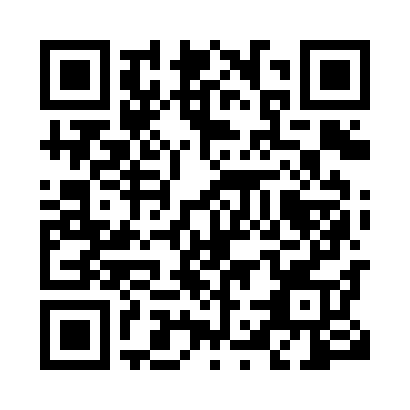 Prayer times for Yinchuan, ChinaWed 1 May 2024 - Fri 31 May 2024High Latitude Method: Angle Based RulePrayer Calculation Method: Muslim World LeagueAsar Calculation Method: ShafiPrayer times provided by https://www.salahtimes.comDateDayFajrSunriseDhuhrAsrMaghribIsha1Wed4:185:5812:524:417:479:212Thu4:165:5712:524:417:489:223Fri4:155:5612:524:417:499:244Sat4:135:5512:524:417:509:255Sun4:125:5312:524:427:519:266Mon4:105:5212:524:427:529:287Tue4:085:5112:524:427:539:298Wed4:075:5012:524:427:549:309Thu4:055:4912:524:427:549:3210Fri4:045:4812:524:437:559:3311Sat4:035:4712:524:437:569:3412Sun4:015:4612:524:437:579:3613Mon4:005:4512:514:437:589:3714Tue3:585:4412:514:447:599:3815Wed3:575:4412:524:448:009:4016Thu3:565:4312:524:448:019:4117Fri3:545:4212:524:448:029:4218Sat3:535:4112:524:448:039:4319Sun3:525:4012:524:458:039:4520Mon3:515:4012:524:458:049:4621Tue3:505:3912:524:458:059:4722Wed3:495:3812:524:458:069:4823Thu3:475:3712:524:468:079:5024Fri3:465:3712:524:468:089:5125Sat3:455:3612:524:468:089:5226Sun3:445:3612:524:468:099:5327Mon3:435:3512:524:468:109:5428Tue3:425:3512:524:478:119:5529Wed3:425:3412:534:478:119:5630Thu3:415:3412:534:478:129:5831Fri3:405:3312:534:478:139:59